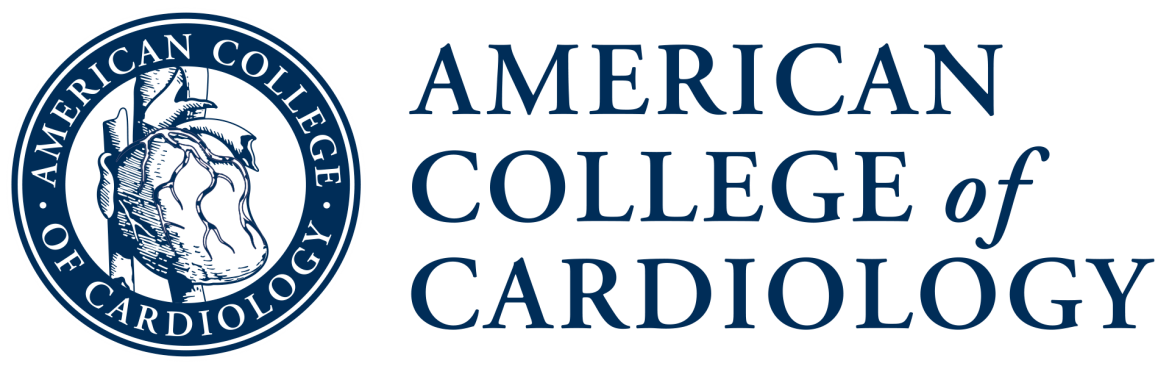 Tips for Poster Session Moderators:Strategies and Tactics for Facilitating Effective Poster SessionsAs a moderator of poster presentations, you have a critical role in participants’ learning process. You are a facilitator, connector, supporter, extender and clarifier – all in support of participants’ learning. Your success is built on your expertise and ability to listen carefully to presenters’ comments and be prepared to:Acknowledge presented work, ask presenters clarifying questions to help ensure there are no misunderstandingsMake connections, when appropriate, from one presenter to another and across audience questionsProvide additional information, if needed, in order to help participants grasp key concepts and pointsFacilitate a discussion among learners and presenters Rephrase participants’ questions to help facilitate discussion, when necessaryRepeat questions and summarize important points before moving on to next questions	POSTER SESSION MODERATOR TIPS FOR SUCCESSA key to success is being prepared for your role as moderator. To help ensure effectiveness, ACC recommends that you:Read ACC correspondence about your role and responsibilitiesReview poster presentation materials before the sessionPrepare questions for presenters that you can use to stimulate discussionArrive early and introduce yourself to poster presenters before the start of the sessionReview your proposed questions with the presenter(s) if there is time for collaborationReview layout of session space (see ACC correspondence)Use these tips to help you moderate your session effectively:Moderator’s Prep WorksheetTitle of Session: 											Location:												Presenters:												Prep Notes:Your plans for:GoalWhat to do to help meet goalPhrases to use that support goalConnect with the learnersMove around the spaceShare a personal or professional antidote that connects to session contentThank presenters and thank learners for questions Thank you for that question.Like you, I’m interested in hearing more, learning more“We” are here (not “you” are here)Recently encountered a case in practice related to these findings…has anyone else?GoalWhat to do to help meet goalPhrases to use that support goalFacilitate learning from poster presentersRepeat audience questions, when appropriateMake links between presenters’ comments and audience’s experiencesCompare and contrast points from presentersAsk presenters to respond to a divergent perspective(s)Use body language and hand gestures that show connection between audience and presentersSummarize key points for a synthesis of presentationsBased on what Dr. Jones just said, what is your perspective?How is your experience different from Dr. Smith’s?Putting things together, I’m hearing…In summary… Facilitate transfer of learning to practiceMake connections from content in session to other sessions or developments in the fieldShare information about resources and/or how participants can further learn about the topicAsk learners to share what they plan to do as a result of what was learned (and be prepared to share something you plan to do)Let’s think about how we might use this…What questions do you now have about your practice based on this?How does this impact what you do?Here are some things I’m going do nextQuestions for presenters you can use to stimulate discussionAny potential controversial topics?Connecting with the learnersFacilitating learning from poster presentersFacilitating transfer of learning to practice